MUSTERLEISTUNGSVERZEICHNIS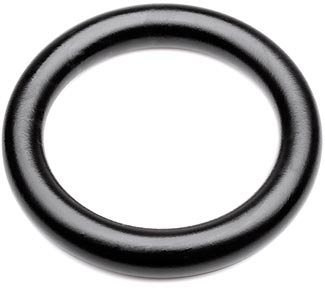 RollringRollring zum Verbinden von Spitzenden aller Rohrwerkstoffe an Muffen ohne Dichtung.Rohr 1 				DN/Werkstoff 	        __________________ 				Muffe Innen-Ø (mm) __________________Rohr 2 				DN/Werkstoff 	        __________________ 				Außen-Ø (mm) 	        __________________Artikelnummer 			__________________ 				____ Stück ____ EP ____ GPFabrikat:			MÜCHER DICHTUNGEN oder gleichwertig				50226 Frechen, T +49 2234 928 03-0, F -55Druckdichtigkeit:		0.5 bar Wasser / -0.3 bar VakuumDichtungsmaterial:		SBR Dichtprofil nach DIN EN 681-1Temperaturbeständigkeit:	-40°C bis +80°C, kurzfristige Spitzentemperatur +130°CNorm/Zulassung:		DIN EN 681-1, CE06